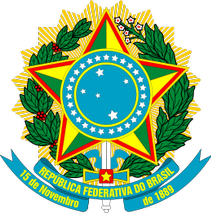 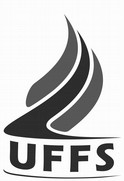 SERVIÇO PÚBLICO FEDERAL UNIVERSIDADE FEDERAL DA FRONTEIRA SULPROGRAMA DE PÓS-GRADUAÇÃO STRICTO SENSU –MESTRADO INTERDISCIPLINAR EM CIÊNCIAS HUMANASFORMULÁRIO PARA SOLICITAÇÃO DE CO-ORIENTAÇÃOOrientador(a) atual:Co-orientador(a):Justificativa para co-orientação:Erechim , 	de 	de 20 	.Assinatura discenteAssinatura do(a) Orientador(a)Assinatura do(a) Co-orientador(a)IDENTIFICAÇÃO DISCENTENome:CPF ou nº de matrícula:Ano de ingresso:Linha de Pesquisa: